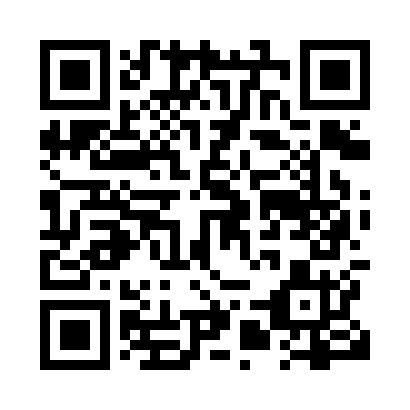 Prayer times for Sadowa, Ontario, CanadaMon 1 Jul 2024 - Wed 31 Jul 2024High Latitude Method: Angle Based RulePrayer Calculation Method: Islamic Society of North AmericaAsar Calculation Method: HanafiPrayer times provided by https://www.salahtimes.comDateDayFajrSunriseDhuhrAsrMaghribIsha1Mon3:415:351:216:429:0611:002Tue3:425:361:216:429:0610:593Wed3:435:361:216:429:0510:594Thu3:445:371:216:429:0510:585Fri3:455:381:216:429:0510:576Sat3:465:381:226:429:0410:577Sun3:475:391:226:429:0410:568Mon3:485:401:226:419:0410:559Tue3:505:411:226:419:0310:5410Wed3:515:411:226:419:0310:5311Thu3:525:421:226:419:0210:5212Fri3:535:431:226:419:0110:5113Sat3:555:441:226:409:0110:5014Sun3:565:451:236:409:0010:4815Mon3:585:461:236:408:5910:4716Tue3:595:471:236:398:5810:4617Wed4:015:481:236:398:5810:4418Thu4:025:491:236:388:5710:4319Fri4:045:501:236:388:5610:4220Sat4:055:511:236:378:5510:4021Sun4:075:521:236:378:5410:3922Mon4:085:531:236:368:5310:3723Tue4:105:541:236:368:5210:3624Wed4:115:551:236:358:5110:3425Thu4:135:561:236:358:5010:3226Fri4:155:571:236:348:4910:3127Sat4:165:581:236:338:4810:2928Sun4:185:591:236:338:4710:2729Mon4:206:001:236:328:4610:2630Tue4:216:011:236:318:4410:2431Wed4:236:021:236:318:4310:22